

Course Overload Petition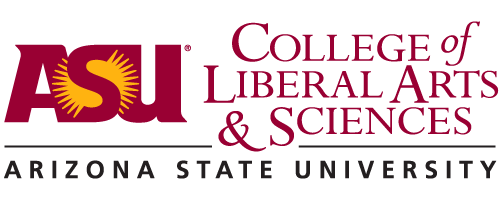 DEADLINE: 	All petitions must be submitted at least one week prior to the session for which it is being requested.NON-DEGREE: 	Non-degree students may enroll for a maximum of 8 credits in the fall or spring semesters.GPA REQUIREMENTS: 		Fall or Spring:  	19 hours = 2.5 or higher; 20-21 hours = 3.0 or higher; 21+ hours= 3.4 or higher 		Summer A/B:	8-9 hours = 3.0 or higher; 9+ hours = 3.4 or higherExplain why you need this overload and how you will manage this increase in workload.List courses for which you are already registered in the term you are requesting the overload.List the additional courses that you want to add to your schedule if this overload petition is approved.SUBMISSION:	Submit your completed form to your departmental advising office.  Any petitions for over 21 credits are reviewed by the Office of Student and Academic Programs (OSAP).  You will receive a response to your ASU e-mail account within 5 business days.For College Use:     Approve      Deny        Signature:					             Date:NameASU ID (10-digit ID)Course Overload Request Term Fall    Spring    Summer	Total Hours Requested:      ASU E-mailExpected Current Term GPA        Do you need an overload to graduate by a certain date?   
 Yes       NoAre you taking any research, internship, or thesis credit?
 Yes       NoDo you need an overload to graduate by a certain date?   
 Yes       NoAre you taking any research, internship, or thesis credit?
 Yes       NoTelephoneTotal ASU Credits
     Do you need an overload to graduate by a certain date?   
 Yes       NoAre you taking any research, internship, or thesis credit?
 Yes       NoDo you need an overload to graduate by a certain date?   
 Yes       NoAre you taking any research, internship, or thesis credit?
 Yes       NoCourse and Class # (i.e. ENG 101, 45321)Credit hoursSessionCourse and Class # (i.e. ENG 101, 45321)Credit hoursSession